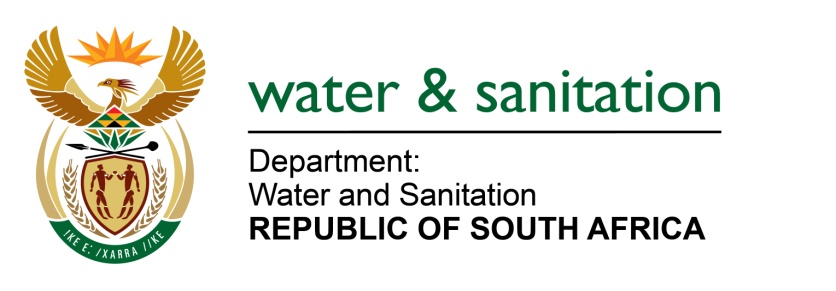 NATIONAL ASSEMBLYFOR WRITTEN REPLYQUESTION NO 2177DATE OF PUBLICATION IN INTERNAL QUESTION PAPER:  07 AUGUST 2017(INTERNAL QUESTION PAPER NO. 25)2177.	Ms T E Baker (DA) to ask the Minister of Water and Sanitation:Whether the report of the Motau Task Team that was set up by her to investigate procurement irregularities has been finalised; if not, (a) why not and (b) on what date is it expected to be finalised; if so, will she furnish Ms T E Baker with a copy of the specified report?										NW2409E---00O00---REPLY:Requesting Honorable Member to refer to the response provided in NA 1666 of 9 June 2017. ---00O00---